АННОТАЦИЯРАБОЧЕЙ ПРОГРАММЫ ДИСЦИПЛИНЫ ГОСУДАРСТВЕННОЕ РЕГУЛИРОВАНИЕ ЭКОНОМИКИпо специальности 38.05.01 «Экономическая безопасность» специализация - «Экономико-правовое обеспечение экономической безопасности»Цели и задачи освоения дисциплиныЦелью изучения дисциплины "Государственное регулирование " является формирование у будущих специалистов теоретических знаний о закономерностях формирования и функционирования механизма государственного регулирования экономики, практических навыков анализа государственной экономической политики на различных стадиях развития национальной экономики.В задачи курса входит расширение знаний о важнейших макроэкономических категориях и процессах, формирование представлений о моделях и методах государственного регулирования экономики в рамках рекомендаций ведущих школ экономической теории, изучение основных проблем и перспектив регулирования современной экономики России.Место дисциплины в структуре ОПОП ВОДисциплина входит в вариативную часть учебного плана, обязательная дисциплина, имеет индекс Б1.В.ОД4.Студент должен до начала её изучения освоить содержание учебной	дисциплины«Экономическая теория» (ОК-3) и иметь представление о том, на каких участках своей будущей профессиональной деятельности он сможет использовать полученные знания в рамках компетенций, обусловленных спецификой его предстоящей работы.Дисциплина «Государственной регулирование» является предшествующей дисциплинам «Статистика», «Экономика организации (предприятия), «Контроль и ревизия».3.ПЕРЕЧЕНЬ ПЛАНИРУЕМЫХ РЕЗУЛЬТАТОВ ОСНОВЕНИЯ ДИСЦИПЛИНЫ, СООТНЕСЕННЫХ С ПЛАНИРУЕМЫМИ РЕУЛЬТАТАМИ ОСВОЕНИЯ ОСНОВНОЙ ПРОФЕССИОНАЛЬНОЙ ОБРАЗОВАТЕЛЬНОЙ ПРОГРАММЫОбщая трудоемкость дисциплиныОбщая трудоемкость дисциплины составляет 3 зачетных единиц (108 часов).Образовательные технологииВ ходе освоения дисциплины при проведении аудиторных занятий используются следующие образовательные технологии: лекции, семинарские занятия с использованием активных и интерактивных форм (деловых игр, кейсов, дискуссий).При организации самостоятельной работы занятий используются следующие образовательные технологии: компьютеризированные тесты, решение ситуационных задач, использование Интернет-ресурсов, электронных учебных пособий, пакетов прикладных программ.Контроль успеваемостиПрограммой дисциплины предусмотрены следующие виды текущего контроля: контрольная работа, реферат.По данной дисциплине предусмотрена форма отчетности – зачет. Промежуточная аттестация проводится в форме: зачет.Министерство образования и науки РФ Ульяновский государственный университетФорма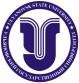 Ф – Аннотация рабочей программы дисциплиныИндекс компетенцииСодержание компетенции(или ее части) Перечень планируемых результатов обучения по дисциплине (модулю), соотнесенных с индикаторами достижения компетенцийПеречень планируемых результатов обучения по дисциплине (модулю), соотнесенных с индикаторами достижения компетенцийПеречень планируемых результатов обучения по дисциплине (модулю), соотнесенных с индикаторами достижения компетенцийИндекс компетенцииСодержание компетенции(или ее части) знатьуметьвладетьОК-3способностью ориентироваться в политических, социальных и экономических процессахоб основных законах и закономерностях теории потребления и производства, эко-номической теории совершенной и несовершенной конкуренции, теории макро-экономического равновесия, теории инфляции, безработицы и экономического ростаосновные понятия и категории микроэкономической и макроэкономической тео-рии, основные формулы законов микроэкономического и макроэкономического анализа, важнейшие зависимости и взаимосвязи в теории рынка совершенной и несовершенной конкуренции, в теории макроэкономического равновесияосновными приѐмами микроэкономического и макроэкономического анализа на рынках совершенной и несовершенной конкуренции, в рамках теории частичного и макроэкономического равновесия